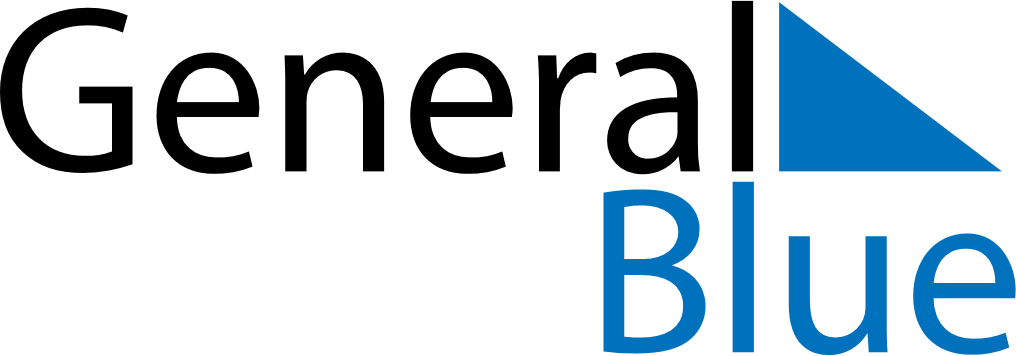 March 2024March 2024March 2024March 2024March 2024March 2024March 2024Sonkajaervi, North Savo, FinlandSonkajaervi, North Savo, FinlandSonkajaervi, North Savo, FinlandSonkajaervi, North Savo, FinlandSonkajaervi, North Savo, FinlandSonkajaervi, North Savo, FinlandSonkajaervi, North Savo, FinlandSundayMondayMondayTuesdayWednesdayThursdayFridaySaturday12Sunrise: 7:15 AMSunset: 5:28 PMDaylight: 10 hours and 12 minutes.Sunrise: 7:12 AMSunset: 5:31 PMDaylight: 10 hours and 18 minutes.34456789Sunrise: 7:09 AMSunset: 5:34 PMDaylight: 10 hours and 25 minutes.Sunrise: 7:05 AMSunset: 5:37 PMDaylight: 10 hours and 31 minutes.Sunrise: 7:05 AMSunset: 5:37 PMDaylight: 10 hours and 31 minutes.Sunrise: 7:02 AMSunset: 5:40 PMDaylight: 10 hours and 38 minutes.Sunrise: 6:58 AMSunset: 5:43 PMDaylight: 10 hours and 44 minutes.Sunrise: 6:55 AMSunset: 5:46 PMDaylight: 10 hours and 51 minutes.Sunrise: 6:51 AMSunset: 5:49 PMDaylight: 10 hours and 57 minutes.Sunrise: 6:48 AMSunset: 5:52 PMDaylight: 11 hours and 3 minutes.1011111213141516Sunrise: 6:45 AMSunset: 5:55 PMDaylight: 11 hours and 10 minutes.Sunrise: 6:41 AMSunset: 5:58 PMDaylight: 11 hours and 16 minutes.Sunrise: 6:41 AMSunset: 5:58 PMDaylight: 11 hours and 16 minutes.Sunrise: 6:38 AMSunset: 6:01 PMDaylight: 11 hours and 23 minutes.Sunrise: 6:34 AMSunset: 6:04 PMDaylight: 11 hours and 29 minutes.Sunrise: 6:31 AMSunset: 6:07 PMDaylight: 11 hours and 35 minutes.Sunrise: 6:27 AMSunset: 6:09 PMDaylight: 11 hours and 42 minutes.Sunrise: 6:24 AMSunset: 6:12 PMDaylight: 11 hours and 48 minutes.1718181920212223Sunrise: 6:20 AMSunset: 6:15 PMDaylight: 11 hours and 55 minutes.Sunrise: 6:17 AMSunset: 6:18 PMDaylight: 12 hours and 1 minute.Sunrise: 6:17 AMSunset: 6:18 PMDaylight: 12 hours and 1 minute.Sunrise: 6:13 AMSunset: 6:21 PMDaylight: 12 hours and 7 minutes.Sunrise: 6:10 AMSunset: 6:24 PMDaylight: 12 hours and 14 minutes.Sunrise: 6:06 AMSunset: 6:27 PMDaylight: 12 hours and 20 minutes.Sunrise: 6:03 AMSunset: 6:30 PMDaylight: 12 hours and 26 minutes.Sunrise: 5:59 AMSunset: 6:33 PMDaylight: 12 hours and 33 minutes.2425252627282930Sunrise: 5:56 AMSunset: 6:36 PMDaylight: 12 hours and 39 minutes.Sunrise: 5:52 AMSunset: 6:38 PMDaylight: 12 hours and 46 minutes.Sunrise: 5:52 AMSunset: 6:38 PMDaylight: 12 hours and 46 minutes.Sunrise: 5:49 AMSunset: 6:41 PMDaylight: 12 hours and 52 minutes.Sunrise: 5:45 AMSunset: 6:44 PMDaylight: 12 hours and 58 minutes.Sunrise: 5:42 AMSunset: 6:47 PMDaylight: 13 hours and 5 minutes.Sunrise: 5:38 AMSunset: 6:50 PMDaylight: 13 hours and 11 minutes.Sunrise: 5:35 AMSunset: 6:53 PMDaylight: 13 hours and 18 minutes.31Sunrise: 6:31 AMSunset: 7:56 PMDaylight: 13 hours and 24 minutes.